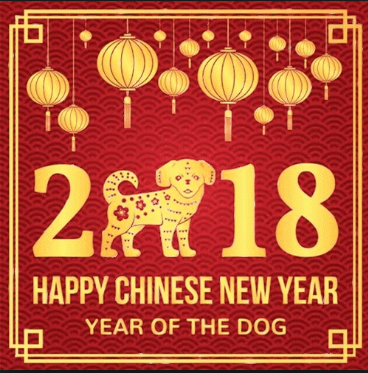 Workshop Registration FormDate : Saturday June 2nd, 2018Time : 5-7pmLocation : 11700 Plaza America Drive, Suite 150Reston, VA 20191NAME ( FIRST & LAST ) : ___________________________________________________PHONE : _______________________________EMAIL : _________________________________________CITY, STATE : _____________________________________DATE OF BIRTH [ MM / DD / YYYY ] : ______________________( For calculating your personal chinese zodiac and lucky directions )WHERE DID YOU HEAR ABOUT THIS WORKSHOP ?_________________________________________________________________WHICH FENG SHUI WORKSHOP TOPICS INTEREST YOU TO ATTEND NEXT ?Buying/Selling HomesRomance luckEver lasting marriage relationship luckWealth generation & accumulation luckAcademic school/college luckHealth & longevity luckFame & recognition luckAbundant fortune & prosperity luckCareer & Business luckFamily harmony & relationship luckNetworking & mentoring luckFertility luck